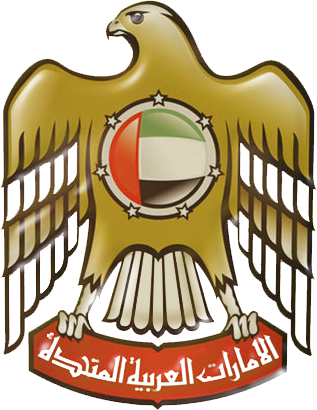 وزارة التربيـــة و التعليــــم                                                                        المـــادة : اللغة العربية منطقة رأس الخيمة التعليمية                                                                   الصف : الخامس   (      )مدرسة عثمان بن أبي العاص   	التاريخ : ........................اسم المجموعة : .....................................                 ورقة عمل تقويمية إثرائية )  الشجرة المباركة)  _ المفردات والتراكيب س1 اختر الإجابة الصحيحة من بين القوسين ثم ضعها في جملة . مرادف أصالة ( عراقة – جهل – احتقار ) .الجملة ...........................................................................ضد الرخاء ( سعة العيش – ضيق العيش – سعة الحيلة ) . الجملة ............................................................................... معنى تحظى ( تحرم – تنال وتنعم –  تحقق ) .الجملة.............................................................................حري بنا أن نجتهد لنحقق الأحلام (  نبتعد – جدير – نرشد ) .الجملة : ............................................................................مفرد فسائل : ( فسلة – فسيلة – فسل ) .الجملة : ............................................................................مرادف اجتثاث ( تثبيت – قطع – تركيب ) الجملة : ............................................................................جمع مشتل ( شتائل – مشاتل – شتلة ) .الجملة : ............................................................................جمع الفطرة ( الإفطار – الفِطَر – المفطرات ) .الجملة : .............................................................................                                                      إعداد /  أ . مدحت سعد 